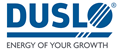 Prijmeme ZDRAVOTNÚ SESTRUÚspešná spoločnosť Duslo, a.s. hľadá do svojho tímu novú kolegyňu na pracovnú pozíciu ZDRAVOTNÁ SESTRA:Miesto výkonu práce: Šaľa, Centrum zdravotnej starostlivosti pri Duslo, a.s.Náplň práce, informácie o pracovnom mieste: Poskytovanie ošetrovateľskej a preventívnej starostlivosti. 
Výkon práce iba počas pracovných dní v čase od 6,00 do 14,00 alebo od 7,00 do 15,00.Ponúkaný plat: brutto 900€ , z toho základná mzda min. 630 €, okrem toho 13. a 14. plat, ďalšia úprava mzdy po skúšobnej dobeIné výhody: práca v príjemnom, nestresujúcom a modernom prostredí s kvalitným prístrojovým vybavenímpríspevok zamestnávateľa na doplnkové dôchodkové sporenie, na nadštandardnú zdravotnú starostlivosť, na vzdelávanie, kvalitné stravovanie v podnikovej jedálnifiremné akcie, široká škála benefitovstabilný zamestnávateľ, seriózny prístupPožiadavky na zamestnancaÚSO vzdelanie (stredná zdravotnícka škola) alebo odbor praktická sestrašpecializácia z vnútorného lekárstva vítaná (nie je podmienkou)príjemné vystupovanieTermín nástupu: dohodouV  prípade záujmu stať sa členom našej „rodiny“ zašlite žiadosť na e-mailovú adresu personalne@duslo.sk alebo volajte na t. č. 031/775 3503.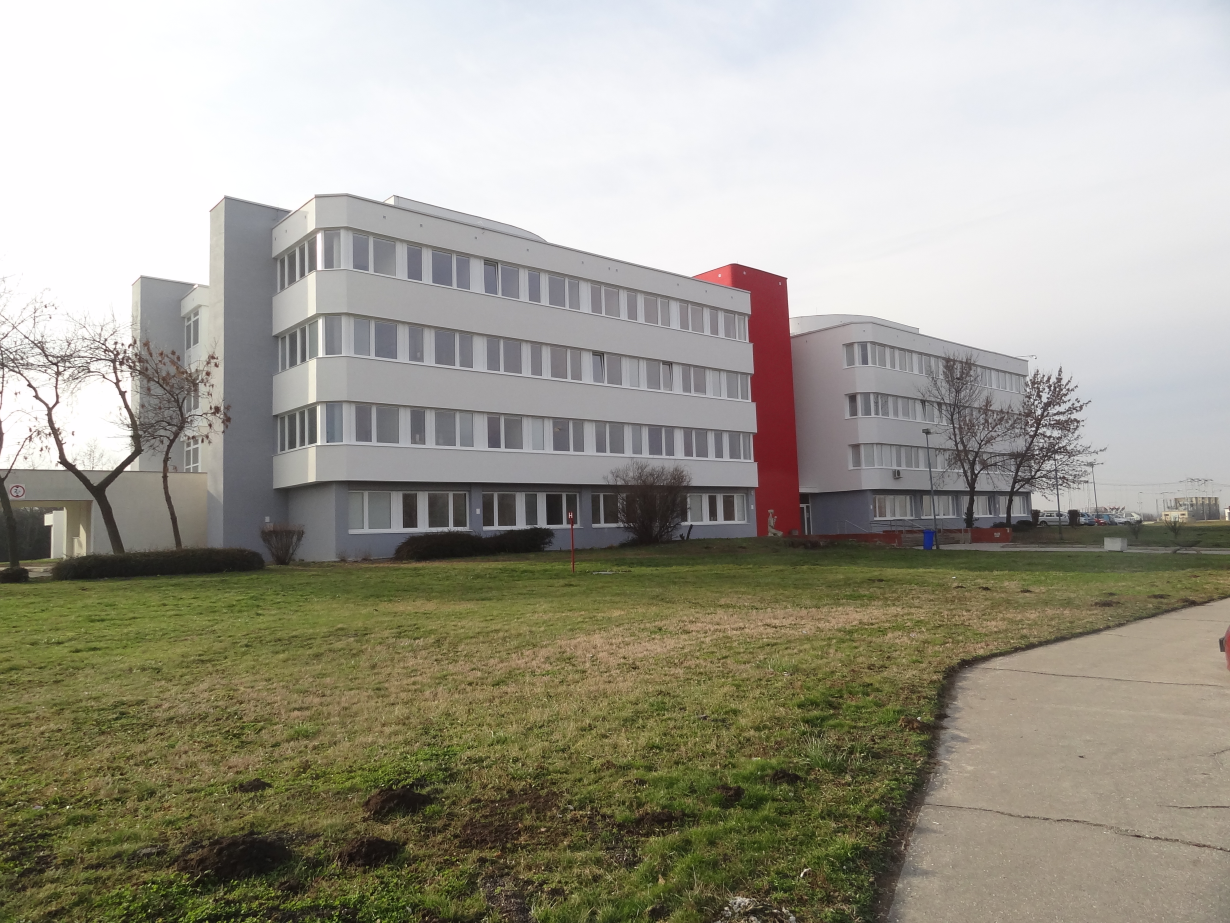 